操作说明一、SIM卡操作须知                   客服热线：400-6394-688 客服QQ：381218210· 将SIM卡插入手机内，系统会发出一条短信，  通知您的套餐有效期及本机号码。二、用户须知· 此卡一经售出，恕不退换。此卡有效期1年。· 请于标签上有效期前使用此卡，逾期无效。· 本卡适用于双频及三频的3G（WCDMA）手机和GSM手机。· 当上网流量达到一定峰值时，当地运营商会适当下调网速，请合理使用流量。· 网络传送速度会因当时的网络情况，软件，地理位置及其他因素有所偏差。  三、上网APN设置· 本卡支持即插即用。* 苹果手机开启数据漫游，重启即可。* 安卓如无法正常上网请设置APN：  设置-点击运营商-接入点名称-APN设置-APN新增名称=“3gnet”，  接入点名称=“3gnet”，其他所有选项不填，保存后开启数据漫游，重启手机。四、直拨中国及国际长途电话· 您可用手机直拨中国及本地电话  拨打中国固话：00186 + 地区区号 + 电话号码  如拨打广州固话号码 81234567：001862081234567  拨打中国手机：00186 + 手机号码  拨打国际长途：001 + 国家代码 + 地区区号 + 电话号码以上操作适用于香港、澳门、新加坡、台湾、澳大利亚、日本、马来西亚、泰国、老挝国家地区美国电话卡操作说明一、温馨提示1为了便于订单快速处理，选择出行日期请与激活日期（美国时间）保持一致！如有特殊情况请联系客服备注！2把卡插入手机，如果显示无法sim卡，就表示卡是坏卡，请联系淘宝客服；其他情况表示卡是好的。3请注意[华为荣耀畅玩系列手机]，无法使用美国3G4G。二套餐详情介绍三、手机要求：确定手机是否支持该网络             可用：大部分iphone苹果手机             不可用：苹果4s电信版，苹果5电信版，苹果5s/5c电信版/移动版，日版定制机，苹果美版            可用：3G:WCDMA 1900MHz(B2)或1700/2100MHz(B4)安卓手机         4G:LTE1700/2100MHz（B4）            不可用：CDMA/TD-SCDMA/TD-LTE/电信定制机（天翼手机/电信3G路由）移动定制（TD手机/TD路由）/有锁机/日版卡贴机/美版手机。四、使用说明1、激活—（1）无需用户操作，在亲备注的开卡日期自动激活。（2）本卡激活时间为美国西部时间0-9点，关闭时间为美国西部24-9点（不同城市存在时差）2号码查询—（1）可以通过在线客服查询（向客服提供89开通的19位数的ICCID号）（2）可以通过 电话卡激活查询 HTTP:/T.IM/18JDT；输入ICCID查询您的号码                  注：开卡当天才可查询到美国号码    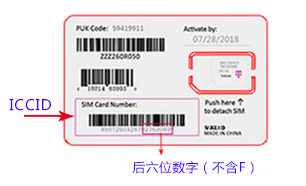 五、上网设置1、99%手机插卡就能有  少量手机需要新建APN2、接入点名称：data.lycamobile.com   用户名：lmus(小写L) 密码：plus六、如何拨打电话拨打美国当地：直接拨号码拨打中国手机： 01186手机号码（例：0118651218734860000）拨打中国电话： 01186区号（去掉0）固话号码（例：0118651218734860000） *不支持拨打400以及类似95566这种客服七、购买须知1本卡长久有效，激活时请找客服激活，激活后插卡急用2如果市美国购买的手机，需要无锁，支持T-Mobile，且不能是合约机。3手机参数：2G:GSM850-1900MHz           3G:WCDMA1900MHz或同时拥有WCDA1700/2100MHz*九、关于物流—1、当天下午4点之前下单，当天发出，节假日顺延！2、工作日下午4点之前下单，当天发货九、费用包含 1、美国本土，含夏威夷。阿拉斯加覆盖地区比较少。不包含关岛 塞班等海外领土十、产品说明1、信号良好的地区：洛杉矶、旧金山、夏威夷、华盛顿、纽约、拉斯维加斯、圣地亚哥、达拉斯、西雅图，水牛城，迈阿密等大旅游城市。 
2、无信号或信号不佳的地区：关岛、塞班；黄石、大峡谷、优胜美地等国家公园、1号公路；阿拉斯加、蒙大拿、怀俄明、北达科他、南达科他州；其它州部分郊区小镇；大型建筑物内部、地下室、国际机 场等信号屏蔽地区。十一、预订须知1.收到卡后麻烦您将卡插入要使用的手机，只要不是显示无卡（无SIM卡）那就正常，若发现显示“无sim卡”，麻烦第一时间联系客服处理。 
2.续费请提前48小时联系客服 
3.要使用美国T-mobile网络的手机卡，您需要您的手机，支持以下一个或者多个频率 
   3G: WCDMA 1900MHz(B2)或1700/2100MHz(B4) 
   4G: LTE 1700/2100MHz(B4) 
3、如果是合约机，必须保证手机无锁，如果是美版手机，必须在美国境内无锁，并支持T-mobile. 
4、不支持：CDMA、TD-SCDMA、TD-LTE、电信定制机（天翼手机、电信3G路由）、移动定制（TD手机、TD路由）、有锁机。 
5、另外：iphone6 Iphone6 Plus iphone6s iphone6s Plus 国内合约机、国行、港行均可使用。使用天数包含流量通话和短信10-90天1GB~不限量高速流量低速流量 不限量无限拨打美国无限接听全球来电无限拨打中国无限全球短信到期可续费原价+手续费可加订高速流量100元1GB高速流量可加订高速流量100元1GB高速流量*注意:为了便于订单快速处理，选择出行日期请与激活日期（美国时间）保持一致！如有特殊情况请联系客服备注！*注意:为了便于订单快速处理，选择出行日期请与激活日期（美国时间）保持一致！如有特殊情况请联系客服备注！*注意:为了便于订单快速处理，选择出行日期请与激活日期（美国时间）保持一致！如有特殊情况请联系客服备注！2G     GSM            GSM850/1900MHz            可以接打电话3G     Wcdma       WCDM1900MHz或1700/2100MHz 可以3G上网4G     FDD-LTE         LTE1700/2100MHz (B4)        可以4G上网